ПОКАЗАТЕЛЬНЫЕ УРАВНЕНИЯ И НЕРАВЕНСТВА (ПОВТОРЕНИЕ)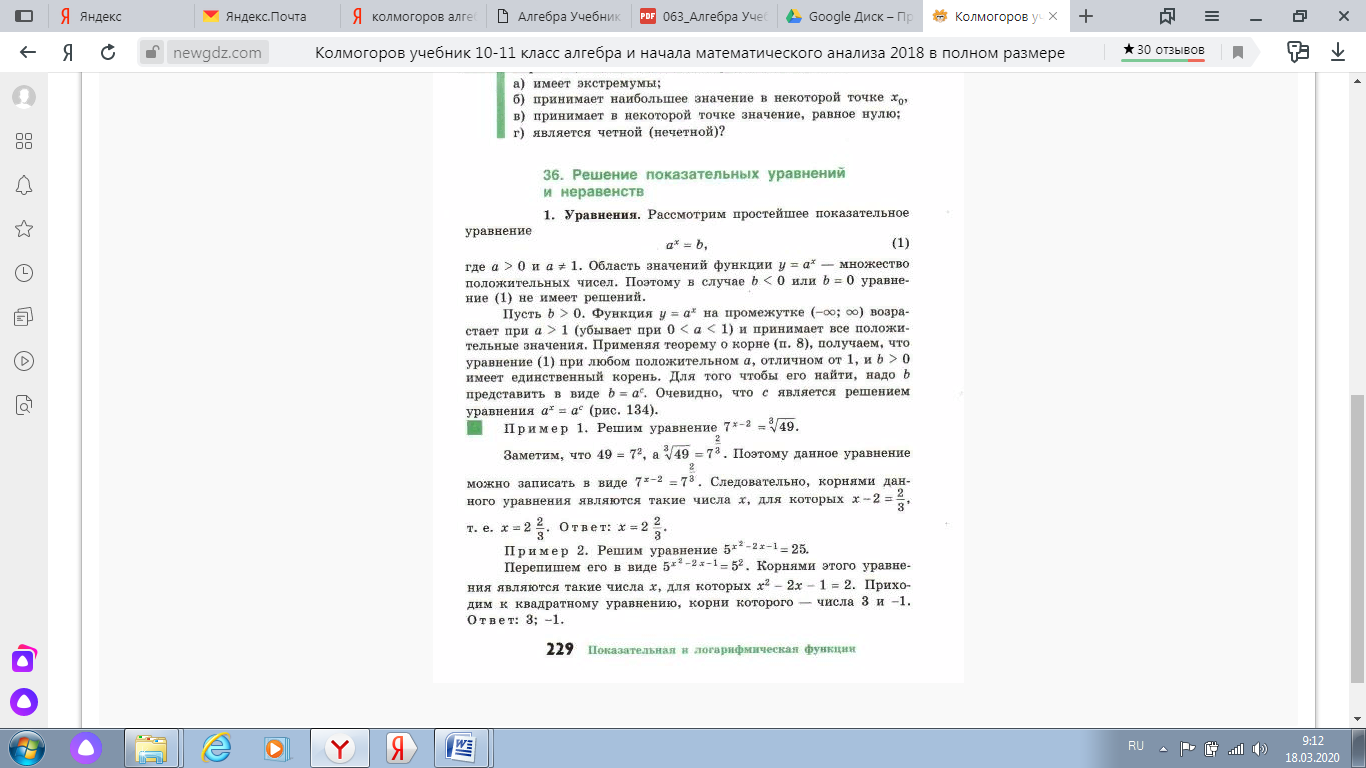 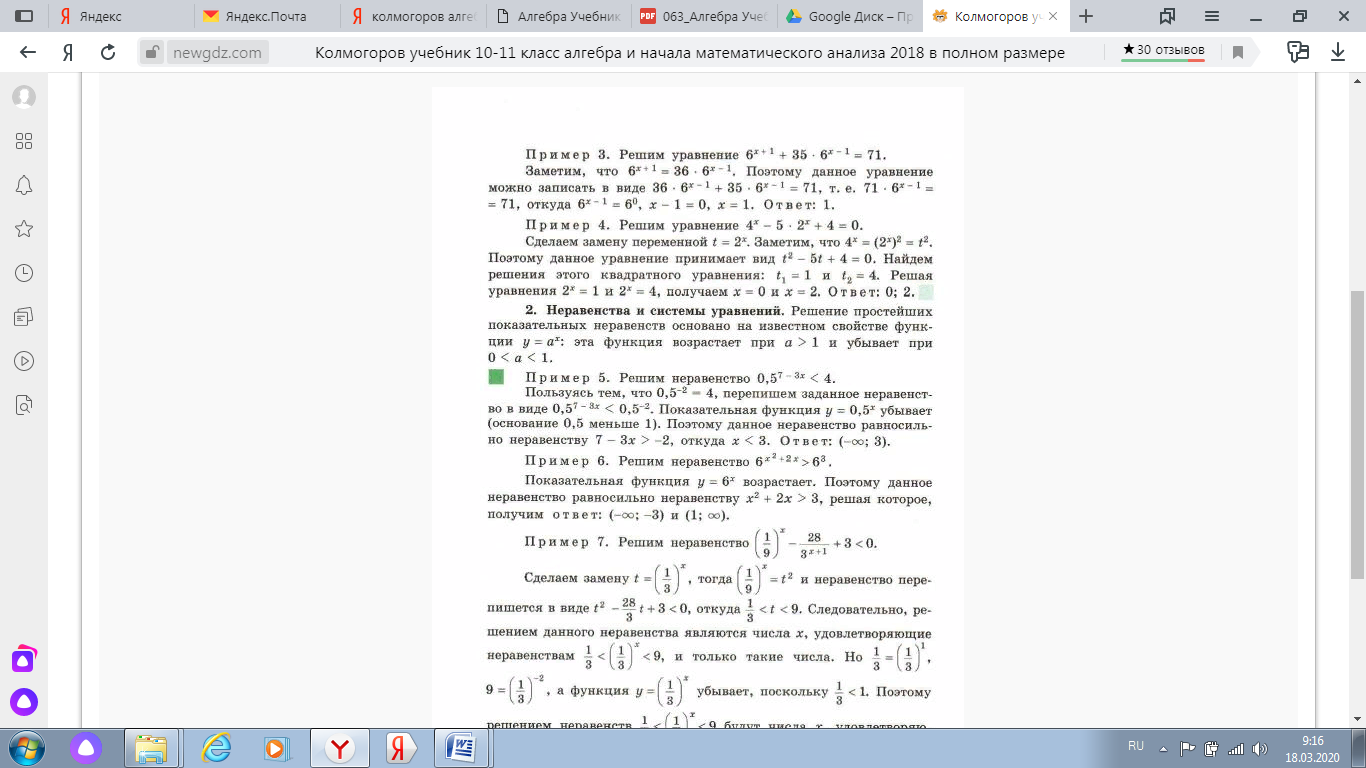 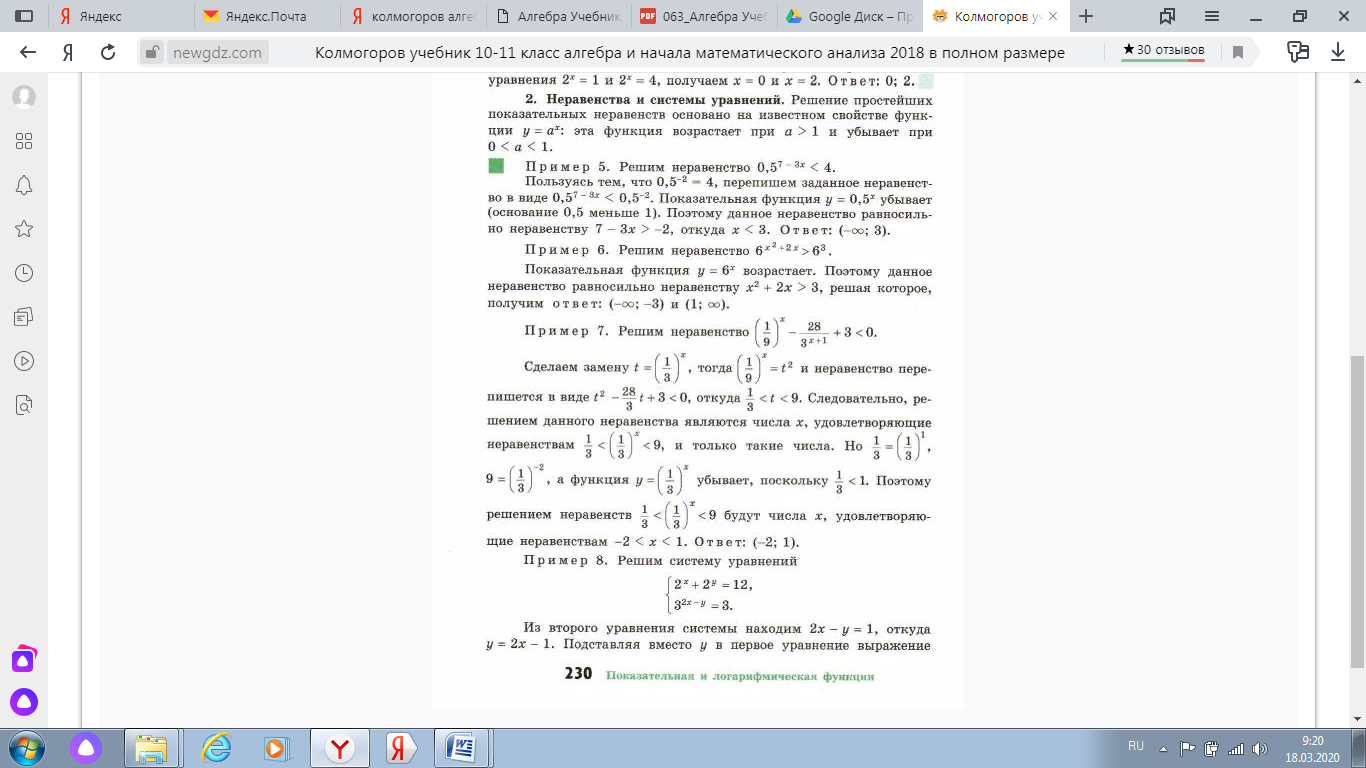 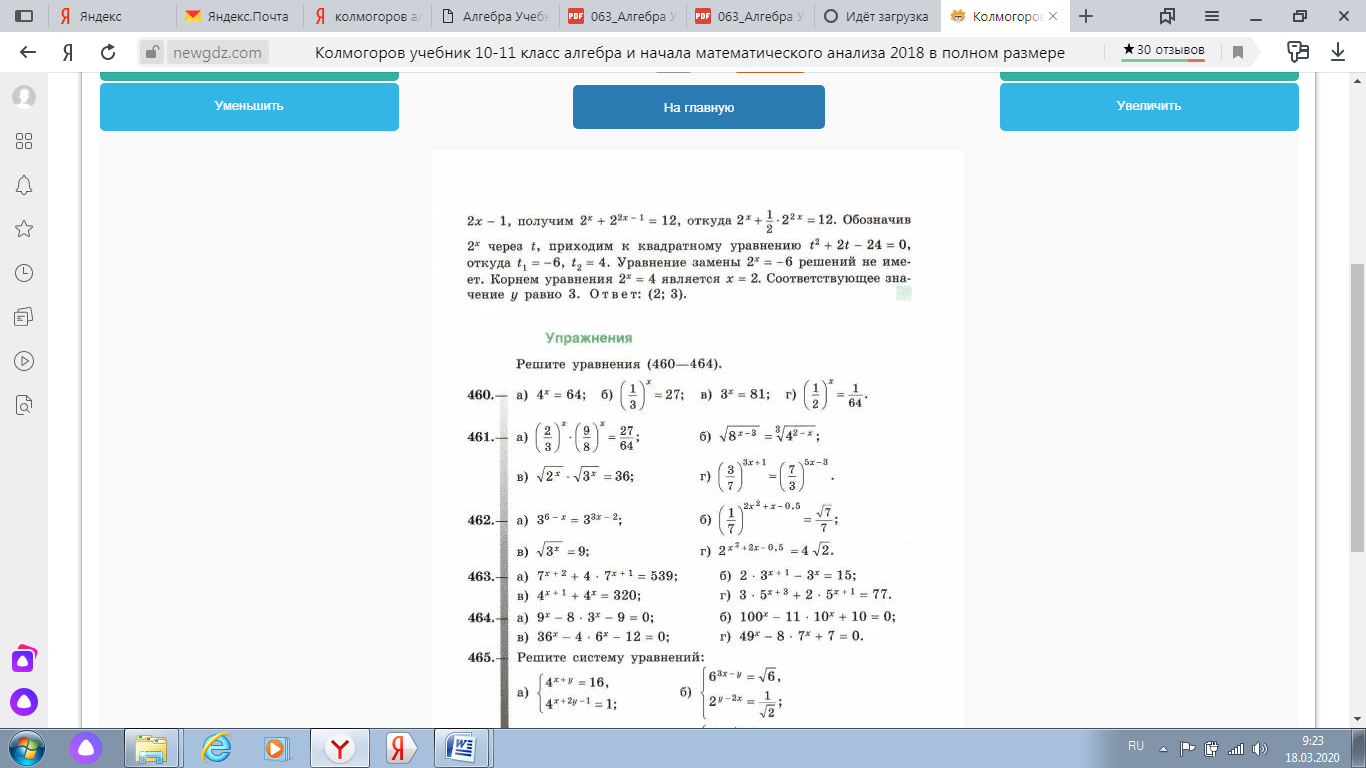 